Кільця для ключів-карабіни для брелків         1 2  3 4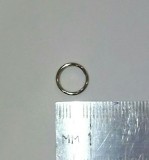 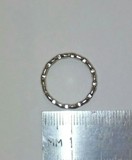 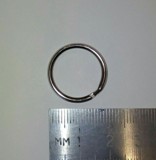 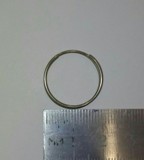 5  678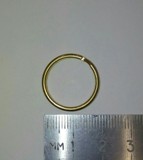 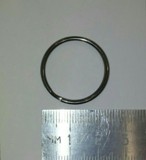 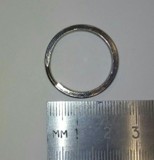 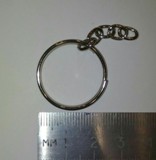 9101112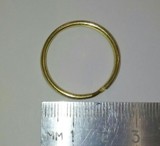 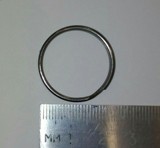 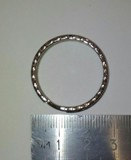 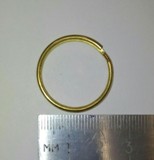 13141516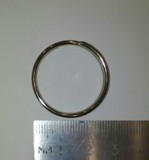 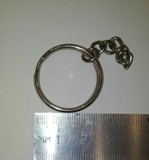 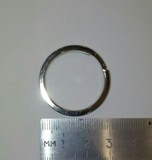 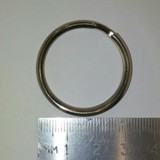 17181920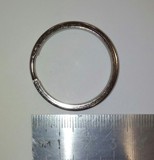 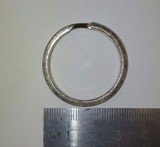 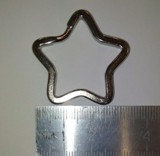 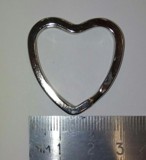 Ланцюжки на пояс-ідентифікатори для ключів-брелки готельні21222324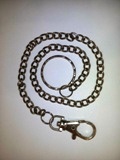 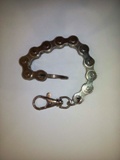 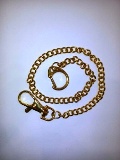 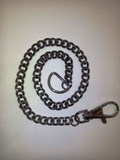 25262728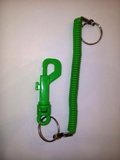 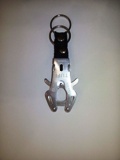 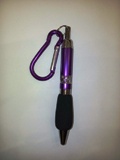 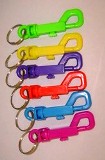 29303132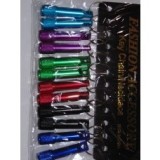 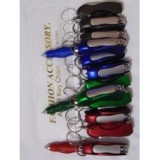 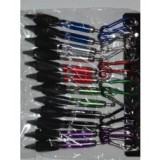 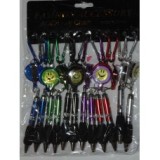 33         34      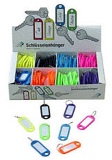 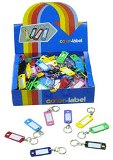 35363738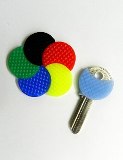 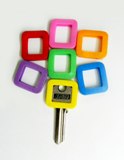 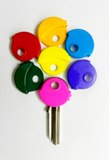 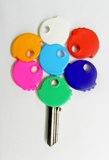 